令和　　　年　　月　　日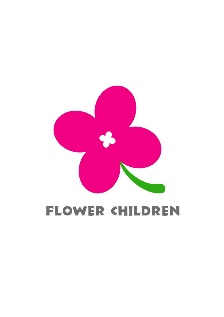 病児保育登録申請書申請者　住所保護者氏名児童との続柄（　　　　）電話番号　　　　－　　　　－　　　　FLOWER　CHILDREN病児保育の利用について、次の通り申請します。（裏面）病児・病後児保育事業利用申込書（児童連絡事項記入欄）